【無料相談事前シート】※分かる範囲でかまいませんので、ご記入の上、無料相談当日にご持参ください。記入日　　平成　　年　　月　　日【初診から現在までの状況】【相談場所】あいホール　浜松市男女共同参画・文化芸術活動推進センター〒433-8123　静岡県浜松市中区幸三丁目3番1号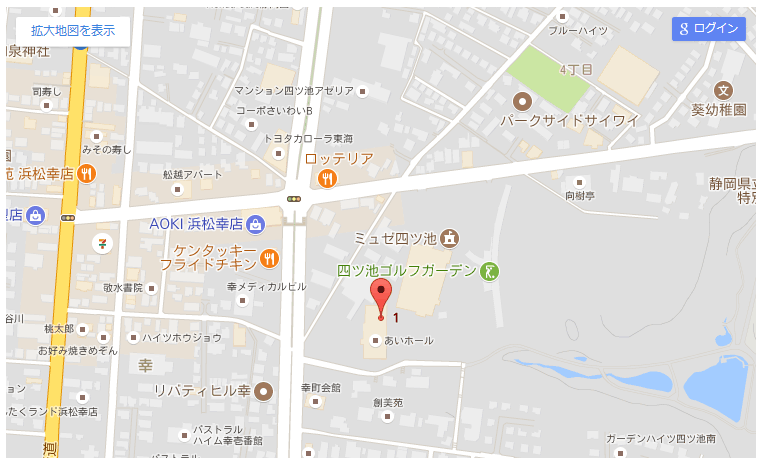 交通アクセス[バスでお越しの方]浜松駅バスターミナル13番のりば50系統市役所山の手医大域（あいホール下車）[車でお越しの方]駐車場：1回につき100円【ご持参いただくもの】お手元にあればお持ちください。年金手帳年金定期便（できるだけ新しいもの）障害者手帳（お持ちの方のみ）病院の診察券、領収書など、受診が確認できるもの（お持ちいただける範囲でかまいません）おくすり手帳（初診から現在まで）無料相談事前シート（この用紙）ご印鑑（シャチハタでないもの）【特記事項】お困りのことなどあればご記入ください。氏名・性別ふりがな　　　　　　　　　　　　　　　　　　　　　　　　　　□男・□女基礎年金番号　　　　　　　　　　－　　　　　　　　　　　生年月日昭和・平成　　　　年　　　　月　　　　日　（　　　　歳）傷病名発病日とその時の状況（初診前、具合が悪くなった時の　状況）昭和・平成　　　　年　　　　月　　　　日　（　　　　歳）症状（病院へ行く前の状況など）初診日（具合が悪く初めて病院へ行った日）昭和・平成　　　　年　　　　月　　　　日　（　　　　歳）初診日の年金加入状況□国民年金　　　□厚生年金　　　□共済年金初診日以前の年金保険料納付状況（いずれか該当するものに　✓を入れてください）初診日当時は厚生年金または共済年金に加入□初診日以前1年以上は継続して在職していた初診日当時は国民年金に加入自営業　専業主婦　学生　無職　※いずれか〇で囲んでください□初診日当時は国民年金保険料を継続して支払っていた□初診日当時は国民年金保険料を継続して支払っていないその他　※ご記入ください（　　　　　　　　　　　　　　　　　　　　　　　　　　　）障害認定日（当ｾﾝﾀｰで記入します）昭和・平成　　　　年　　　　月　　　　日　（　　　　歳）障害者手帳の有無□無・□有（手帳名：　　　　　　　　　　　　　）・　　　級家族構成配偶者□無・□有　　　　子供（18歳以下）□無・□有（　　　人）障害年金を知ったきっかけ□ネット検索　□新聞広告　□病院の紹介　□知人の紹介　□その他医療機関と受診期間自覚症状、通院頻度、治療内容、医師からの指示事項、仕事の状況、日常生活の状況（不自由さ）など病院名（　　　　　　　　　　　　　）初診日（昭和・平成　　年　　月　　日）受診期間（昭和・平成　　年　　月　　日～　　　　年　　月　　日）病院名（　　　　　　　　　　　　　）受診期間（昭和・平成　　年　　月　　日～　　　　年　　月　　日）病院名（　　　　　　　　　　　　　）受診期間（昭和・平成　　年　　月　　日～　　　　年　　月　　日）病院名（　　　　　　　　　　　　　）受診期間（昭和・平成　　年　　月　　日～　　　　年　　月　　日）病院名（　　　　　　　　　　　　　）受診期間（昭和・平成　　年　　月　　日～　　　　年　　月　　日）